Kids Menu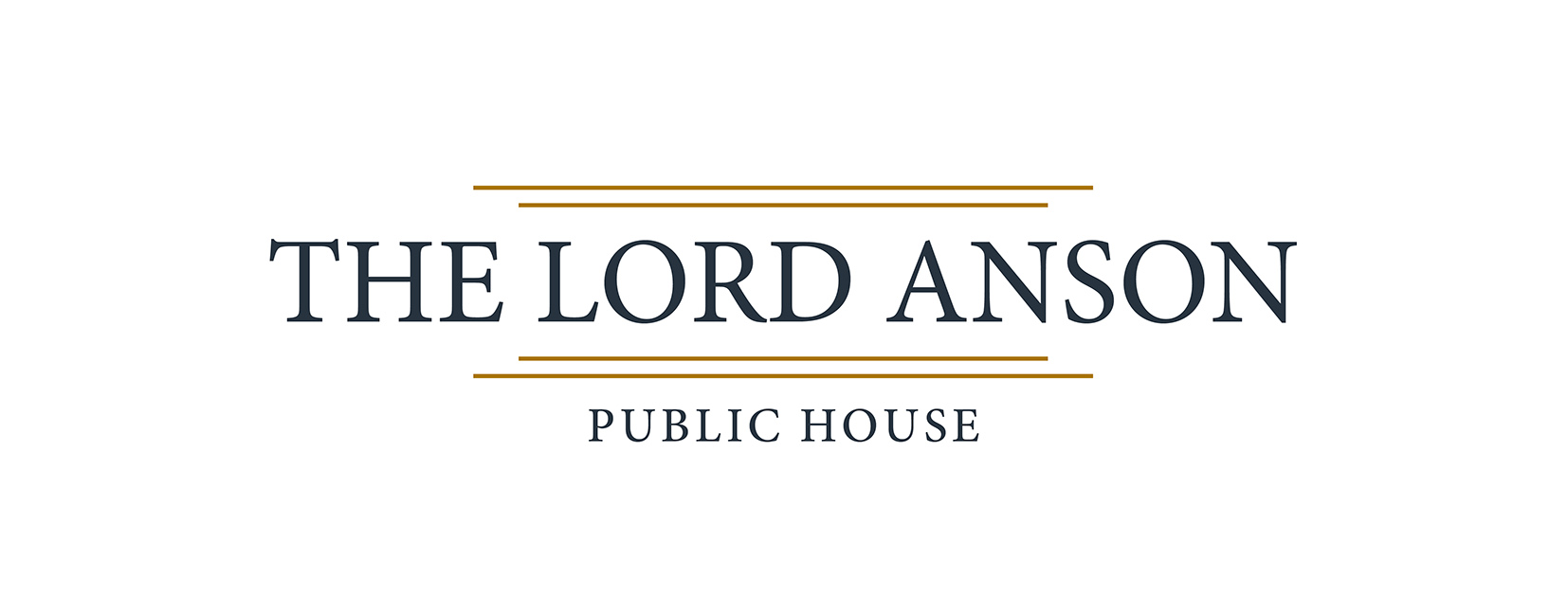 Chicken nuggets, chips and salad…………………………………………………….. $12Sausages, chips and salad………………………………………................................. $12Fish, chips and salad……………………………………………………………………………. $12Cheeseburger and chips……………………………………………………………………...$12Ice cream scoop and topping…………………………………………………………….…$3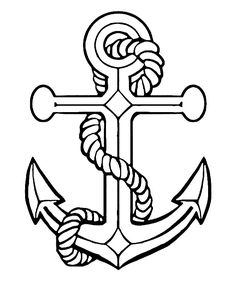 Kids MenuChicken nuggets, chips and salad…………………………………………………….. $12Sausages, chips and salad………………………………………................................. $12Fish, chips and salad……………………………………………………………………………. $12Cheeseburger and chips……………………………………………………………………...$12Ice cream scoop and topping…………………………………………………………….…$3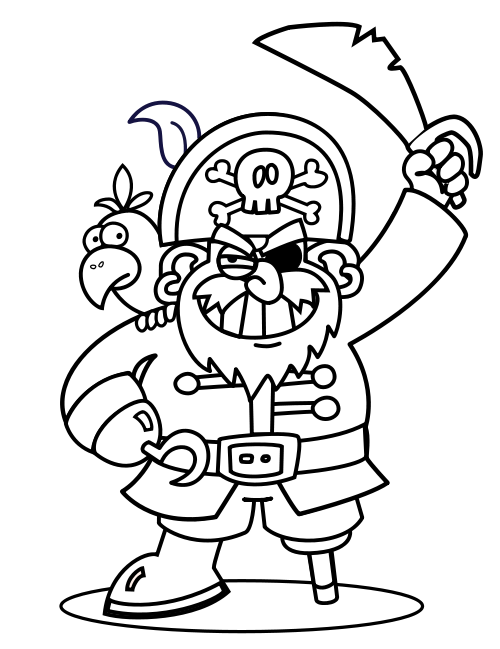 Kids Menu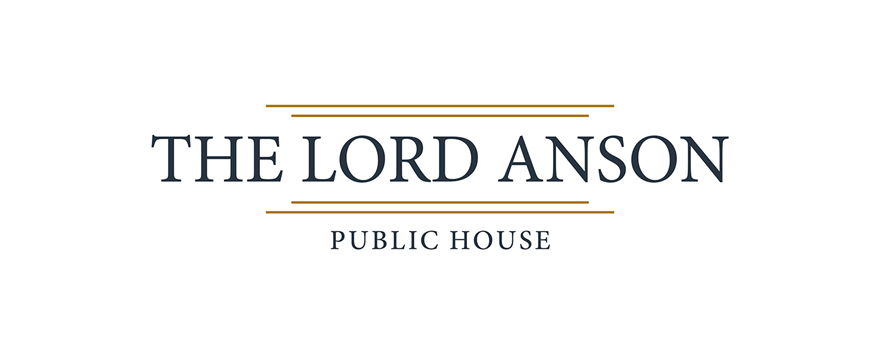 Chicken nuggets, chips and salad…………………………………………………….. $12Sausages, chips and salad………………………………………................................. $12Fish, chips and salad……………………………………………………………………………. $12Cheeseburger and chips……………………………………………………………………...$12Ice cream scoop and topping…………………………………………………………….…$3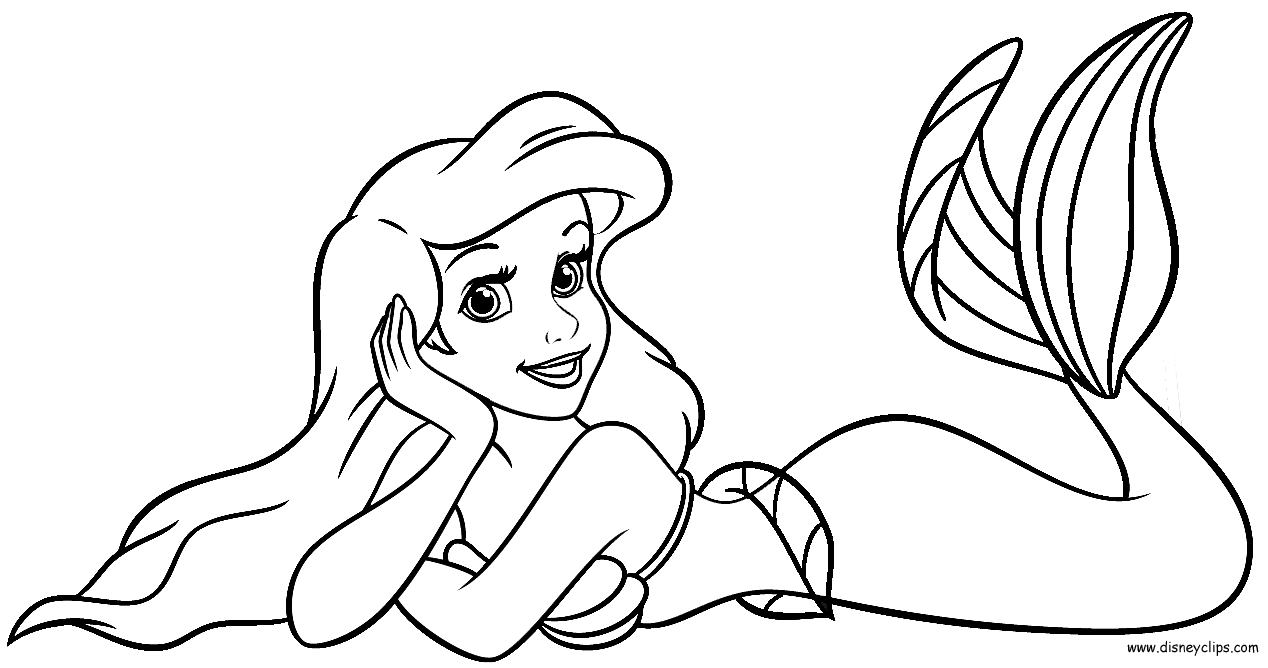 